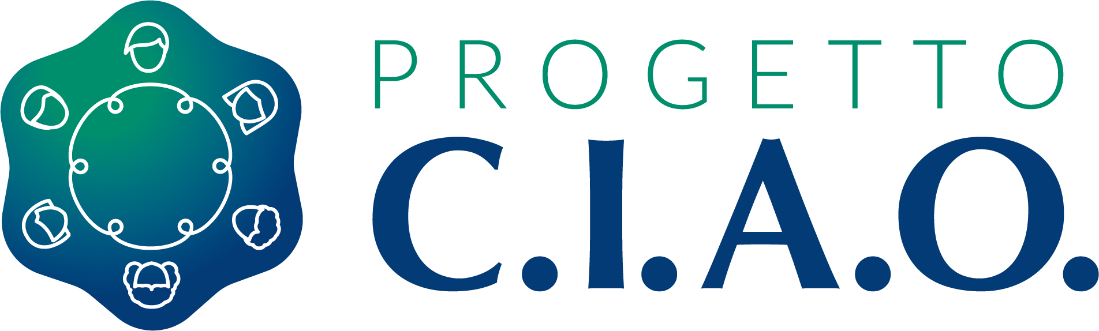 Spett.le Ambito Distrettuale Sociale n.23 “FINO-CERRANO”c/o sinergie.education@pec.itOggetto: Avviso pubblico per la costituzione del Catalogo degli Organismi di Formazione abilitati all’erogazione dei Percorsi Formativi In favore dei Destinatari del Progetto “CIAO” (CUP C31D20001260006). Allegato 1 - Domanda di adesioneLa/il sottoscritta/oin qualità di legale rappresentante dell’Organismo di FormazioneCHIEDEdi essere inserito nel Catalogo degli Organismi di Formazione abilitati all’erogazione dei Percorsi Formativi In favore dei Destinatari del Progetto ““CIAO” (CUP C31D20001260006) per l’erogazione dei seguenti Corsi:(aggiungere righe se necessario)e DICHIARAai sensi e per gli effetti del D.P.R. n. 445/2000 e s.m.i, consapevole della responsabilità penale in caso di dichiarazioni false o reticenti,che il referente dell’Organismo di Formazione per la realizzazione dei corsi inseriti nel Catalogo degli Organismi di Formazione abilitati all’erogazione dei Percorsi Formativi In favore dei Destinatari del Progetto “CIAO” (CUP C31D20001260006) è:di aver preso visione dell’Avviso pubblico in oggetto e di accettarne tutte le condizioni.ALLEGAAllegato 2: file excel riepilogativo dei corsi per cui si richiede l’inserimento nel suddetto Catalogo (formato .xlsx o compatibili);Copia fronte retro del documento di identità in corso di validità del legale rappresentante dell’Organismo di Formazione;All. B/bis alla D.G.R. n. 7 del 17/01/2018 e s.m.i. “Dichiarazione di utilizzo della sede complementare” (Da allegare all’istanza esclusivamente in riferimento a ciascun corso per il quale l’Organismo di Formazione presenta la propria candidatura e necessita di ricorrere all’utilizzo di una sede complementare).Luogo e data, _________________Timbro e firmadel legale rappresentante dell’OdF____________________________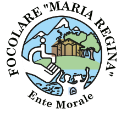 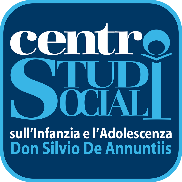 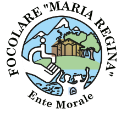 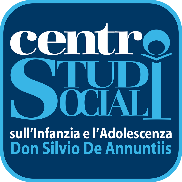 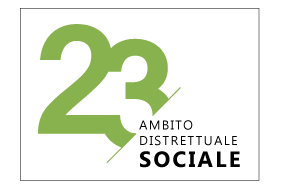 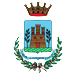 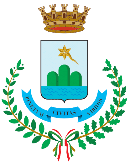 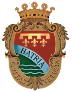 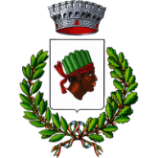 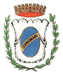 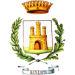 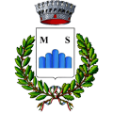 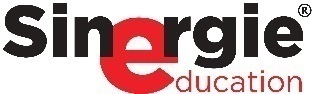 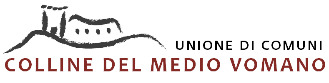 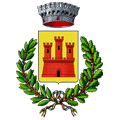 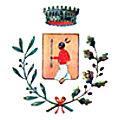 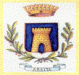 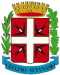 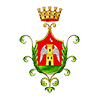 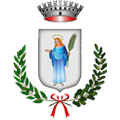 ALLEGATO 1DOMANDA DI ADESIONE PER LA COSTITUZIONE DEL CATALOGO DEGLI ORGANISMI DI FORMAZIONE ABILITATI ALL’EROGAZIONE DEI PERCORSI FORMATIVIIN FAVORE DEI DESTINATARI DEL PROGETTO“C.I.A.O. (Centro di Inclusione, Aggregazione ed Orientamento)”CUP C31D20001260006REGIONE ABRUZZODipartimento per la Salute e il WelfareServizio Politiche per il Benessere SocialePOR FSE 2014-2020Obiettivo "Investimenti in favore della crescita e dell’occupazione"P.O. 2014-2020 – Asse 2 Inclusione SocialeObiettivo tematico: 9 “Inclusione sociale e lotta alla povertà” – Priorità d’investimento: 9i “Inclusione attiva, anche per promuovere le pari opportunità e la partecipazione attiva, e migliorare l’occupabilità” – Obiettivo specifico: 9.7 “Rafforzamento dell’economia sociale” – Tipologia di azione: 9.7.1 “Promozione di progetti e di partenariati tra pubblico, privato e privato sociale finalizzati all’innovazione sociale, alla responsabilità sociale di impresa e allo sviluppo del welfare community”Intervento n. 24“AGORÀ ABRUZZO - SPAZIO INCLUSO”Cognome NomeLuogo e data di nascitaCodice fiscaleRecapito telefonicoRecapito e-mailRagione sociale OdF Natura giuridicaCodice fiscale / Partita IVAIndirizzo sede legaleVian.C.A.P. Indirizzo sede legaleComuneComuneProv.Indirizzo sede operativaVian.C.A.P.Indirizzo sede operativaComuneComuneProv.RecapitiTelefonoTelefonoCellulareCellulareCellulareRecapitiE-mailE-mailRecapitiP.E.C.P.E.C.Accreditato ai sensi della D.G.R. n. 7 del 17/01/2018 e s.m.i. della Regione AbruzzoD.D. di accreditamentoD.D. di accreditamentoD.D. di accreditamentoAccreditato ai sensi della D.G.R. n. 7 del 17/01/2018 e s.m.i. della Regione AbruzzoCodice accreditamentoCodice accreditamentoCodice accreditamentoN.CORSOD.D. DI APPROVAZIONE DELLO STANDARD MINIMO DI PERCORSO FORMATIVON. ALLIEVI PREVISTIDURATA CORSO AL NETTO DELLO STAGE
(ore)DURATA STAGE
(ore)DURATA TOTALE CORSO
(ore)D.D. DI APPROVAZIONE DEL CORSO DA PARTE DELLA REGIONE ABRUZZOCODICE CORSOSEDE DI SVOLGIMENTO DELL’ATTIVITÀ FORMATIVA
(indicare indirizzo completo)DISPONIBILITÀ DELLA SEDECOSTO PROPOSTO
(euro)  Propria  Complementare  Propria  Complementare  Propria  Complementare  Propria  Complementare  Propria  Complementare  Propria  Complementare  Propria  Complementare  Propria  ComplementareCognomeNomeRuoloRecapitiTelefonoCellulareRecapitiE-mail